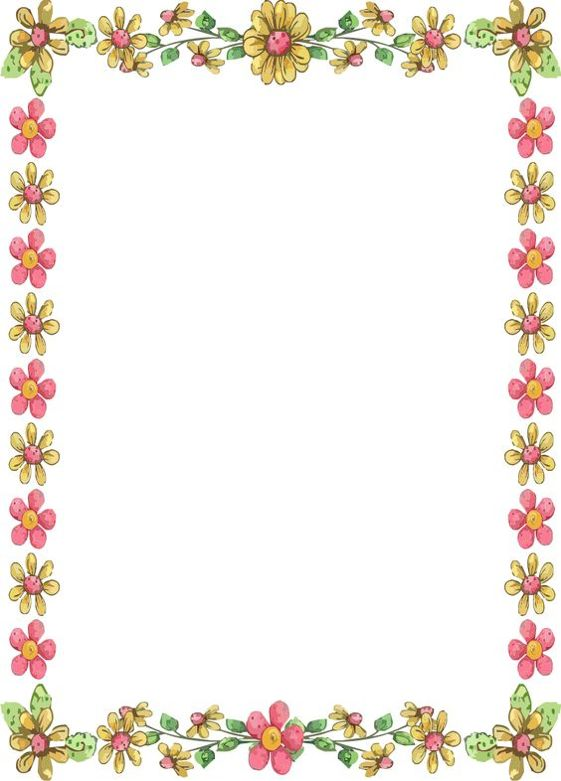 Какие овощи спрятались на картинке?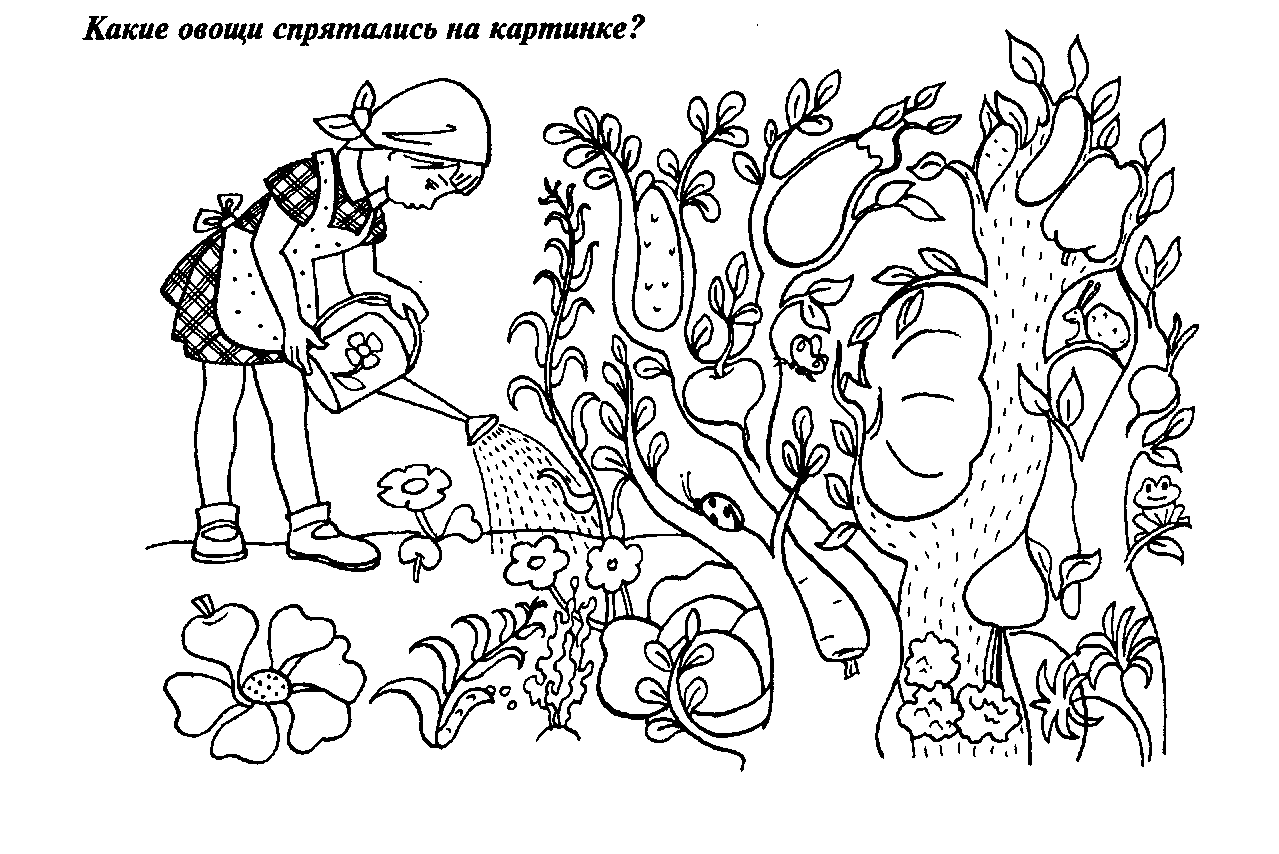 Какие грибы спрятались на картинке?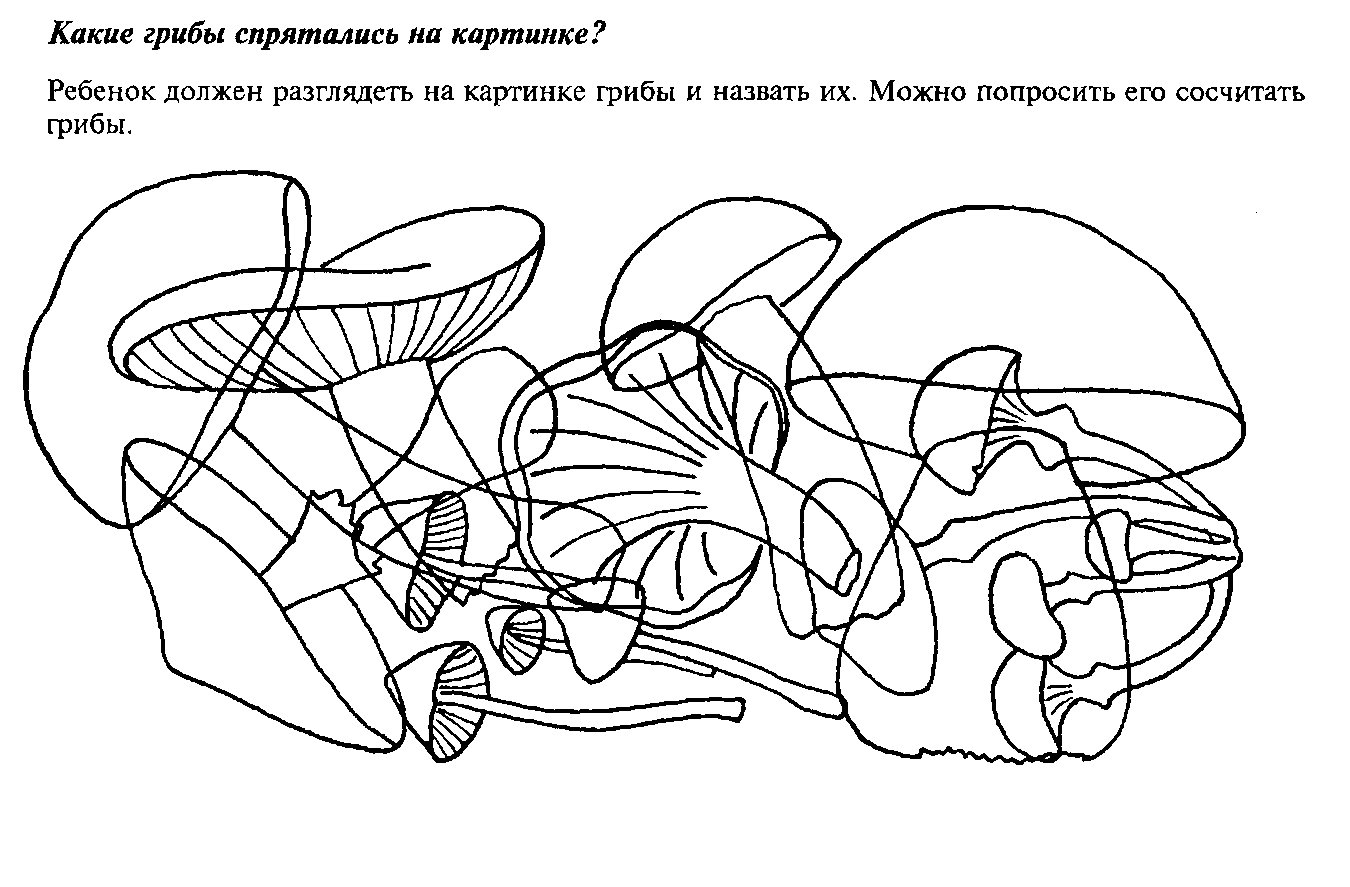 Какие фрукты спрятались на картинке?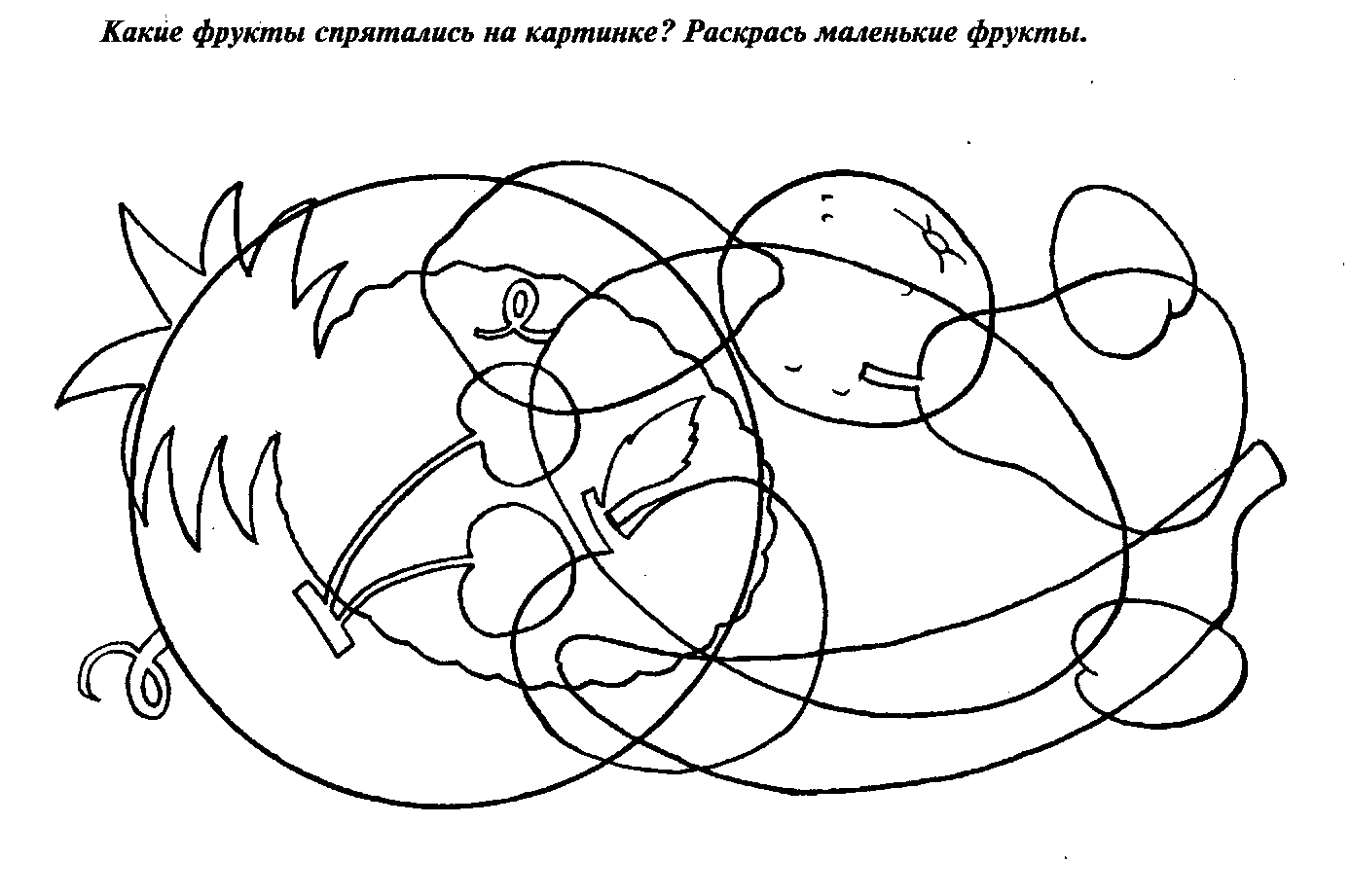 Какие листья спрятались на картинке?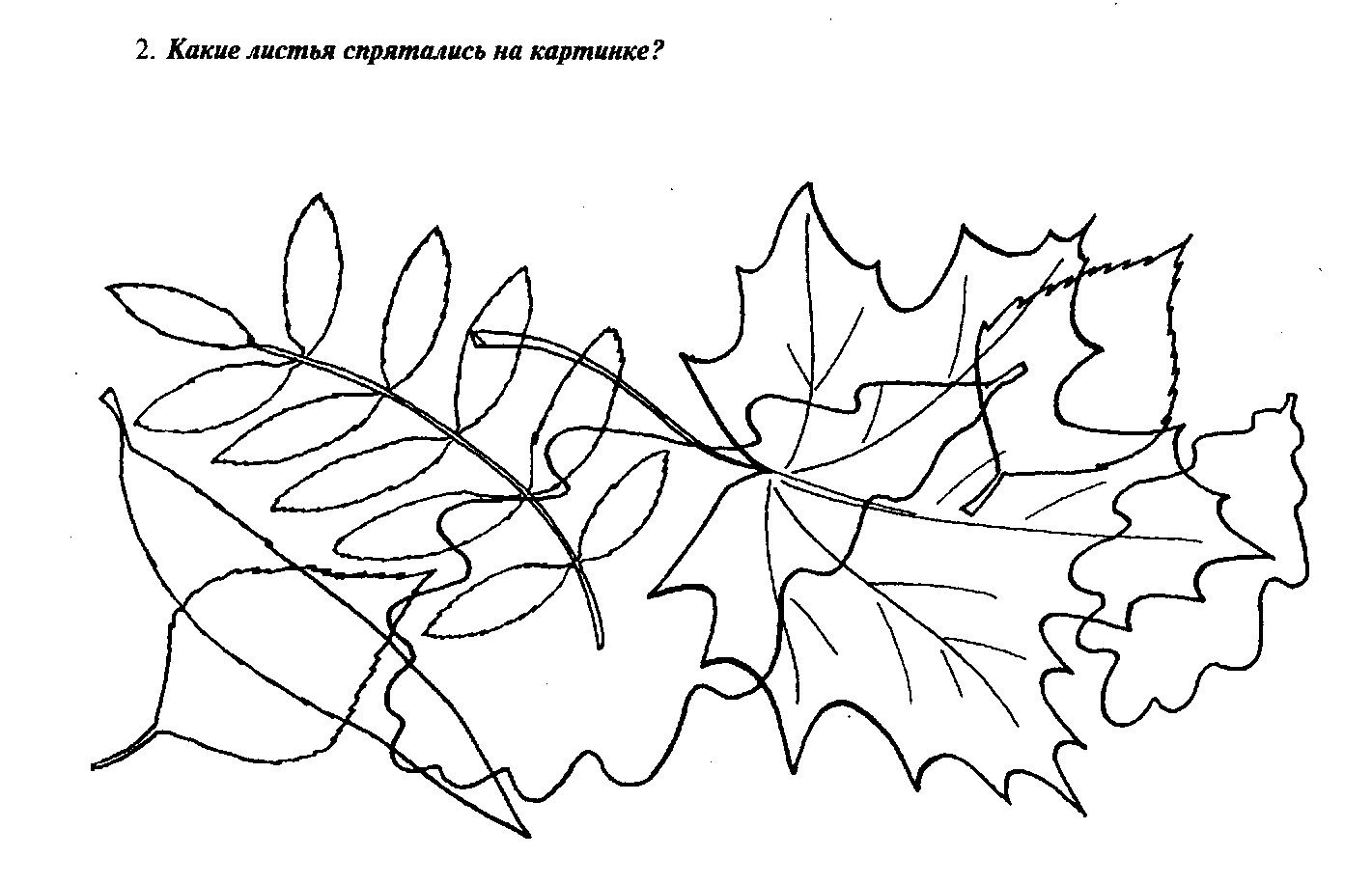 Какие животные спрятаны на картинке?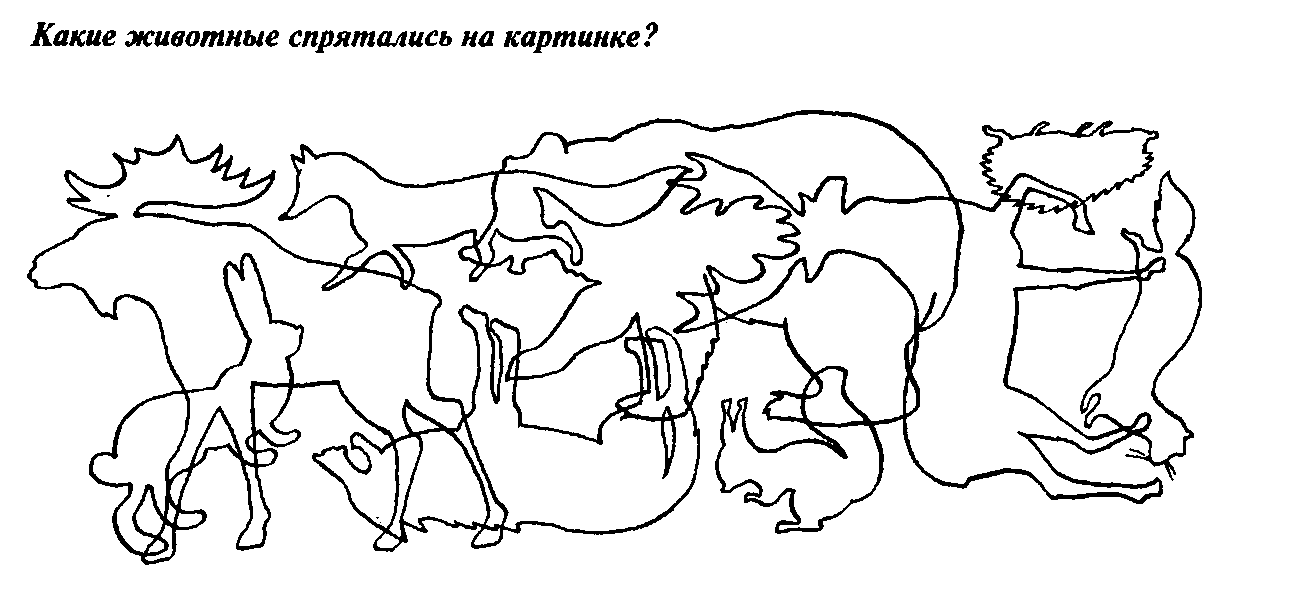 Узнай по силуэту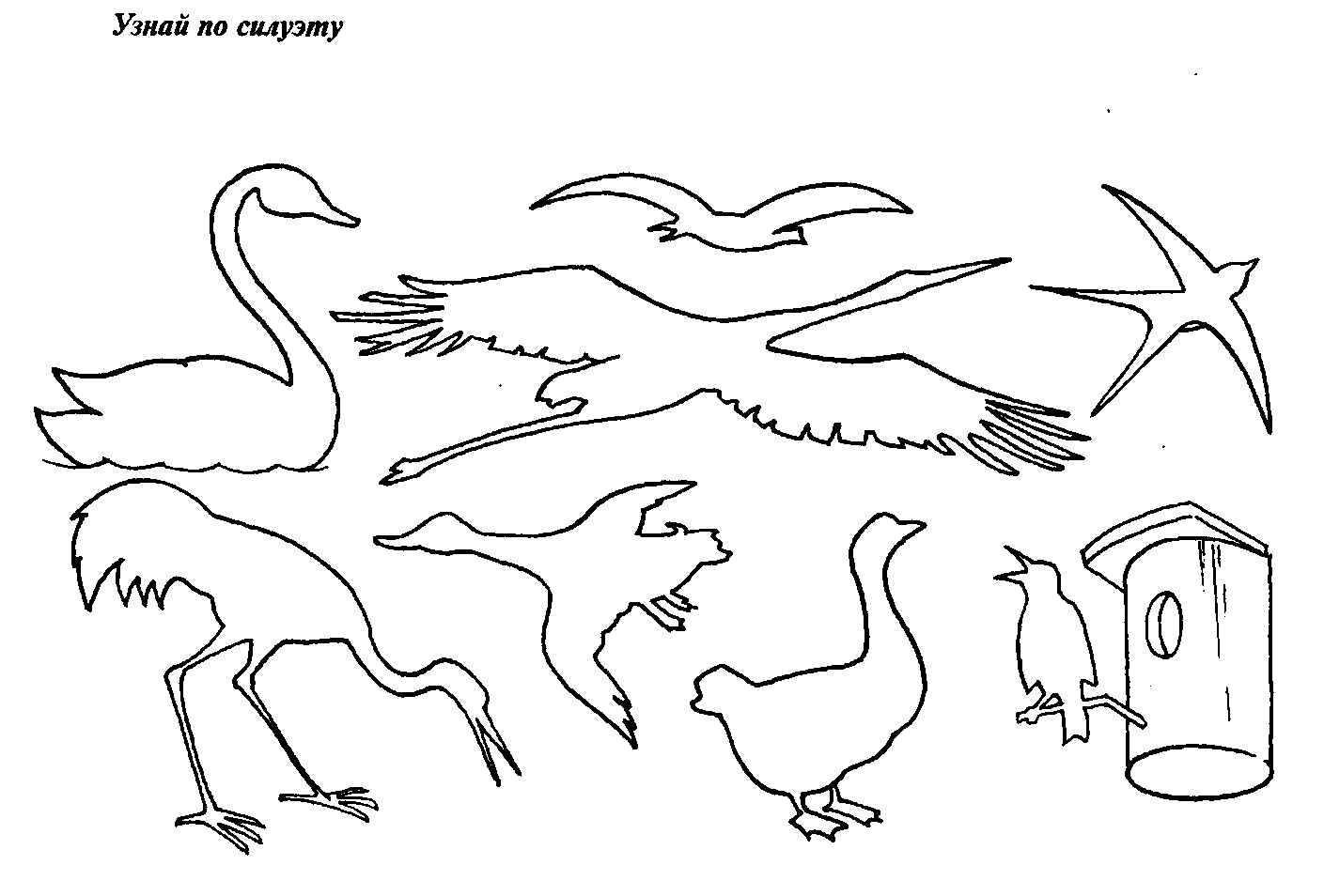 Какие птицы спрятались на картинке?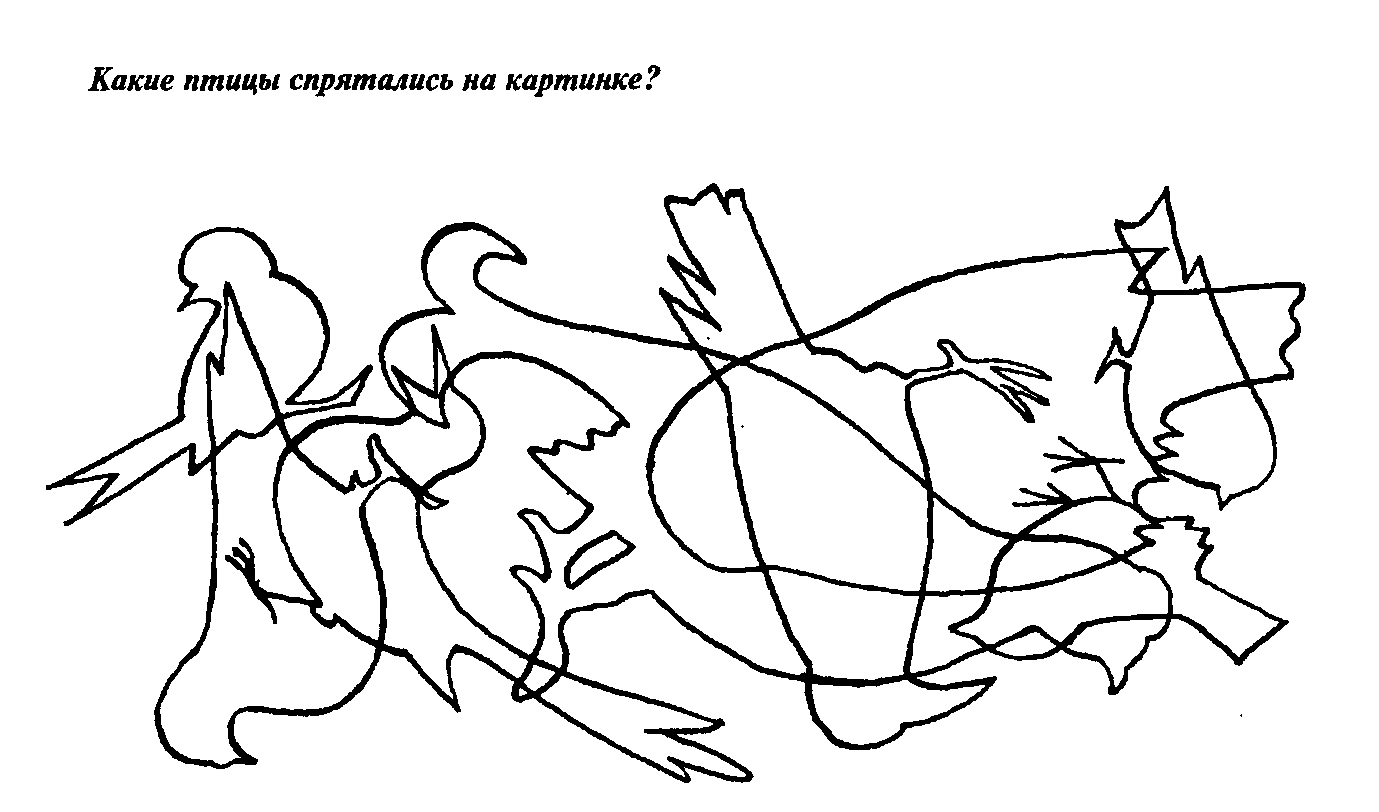 Кто спрятался на картинке?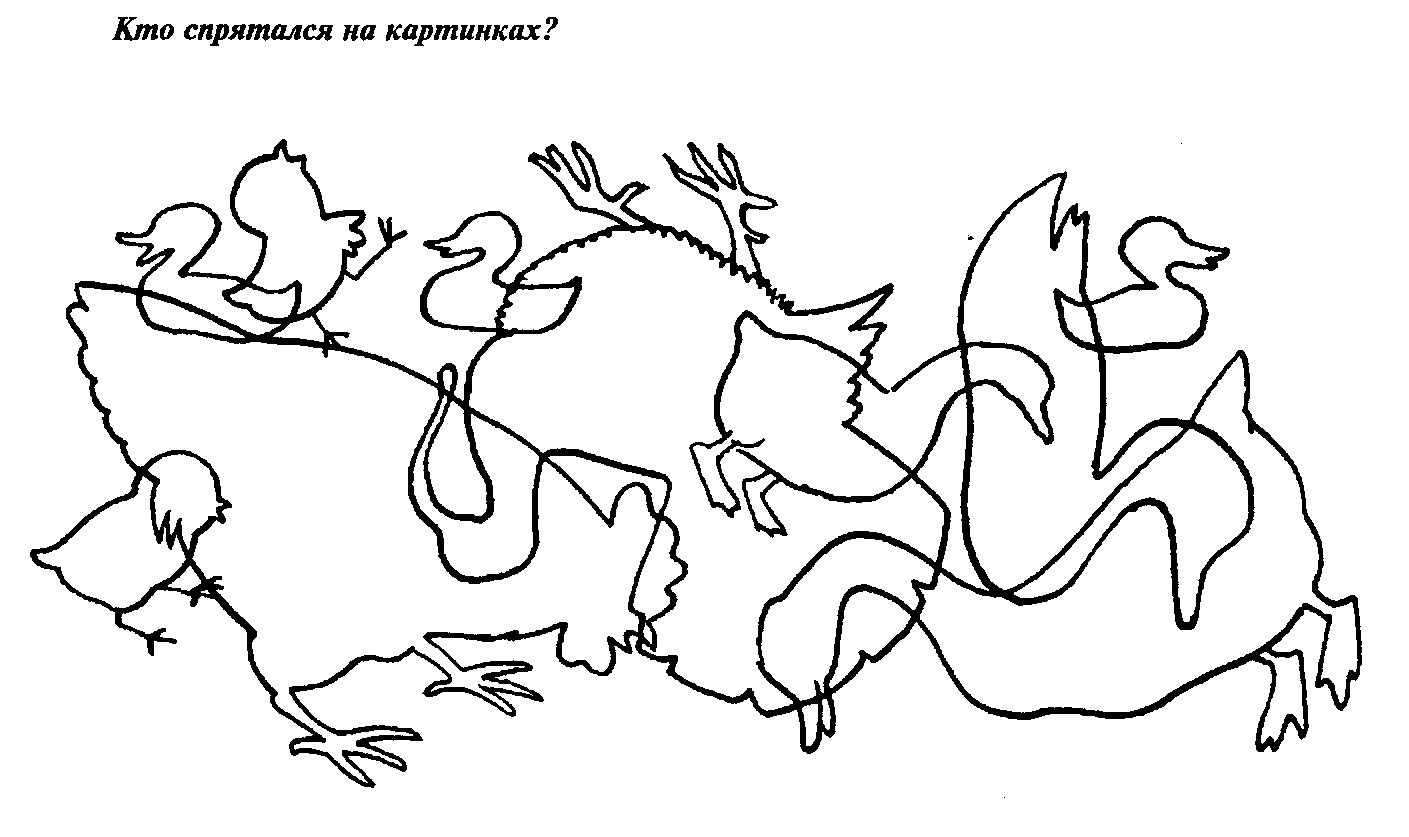 Узнай по силуэту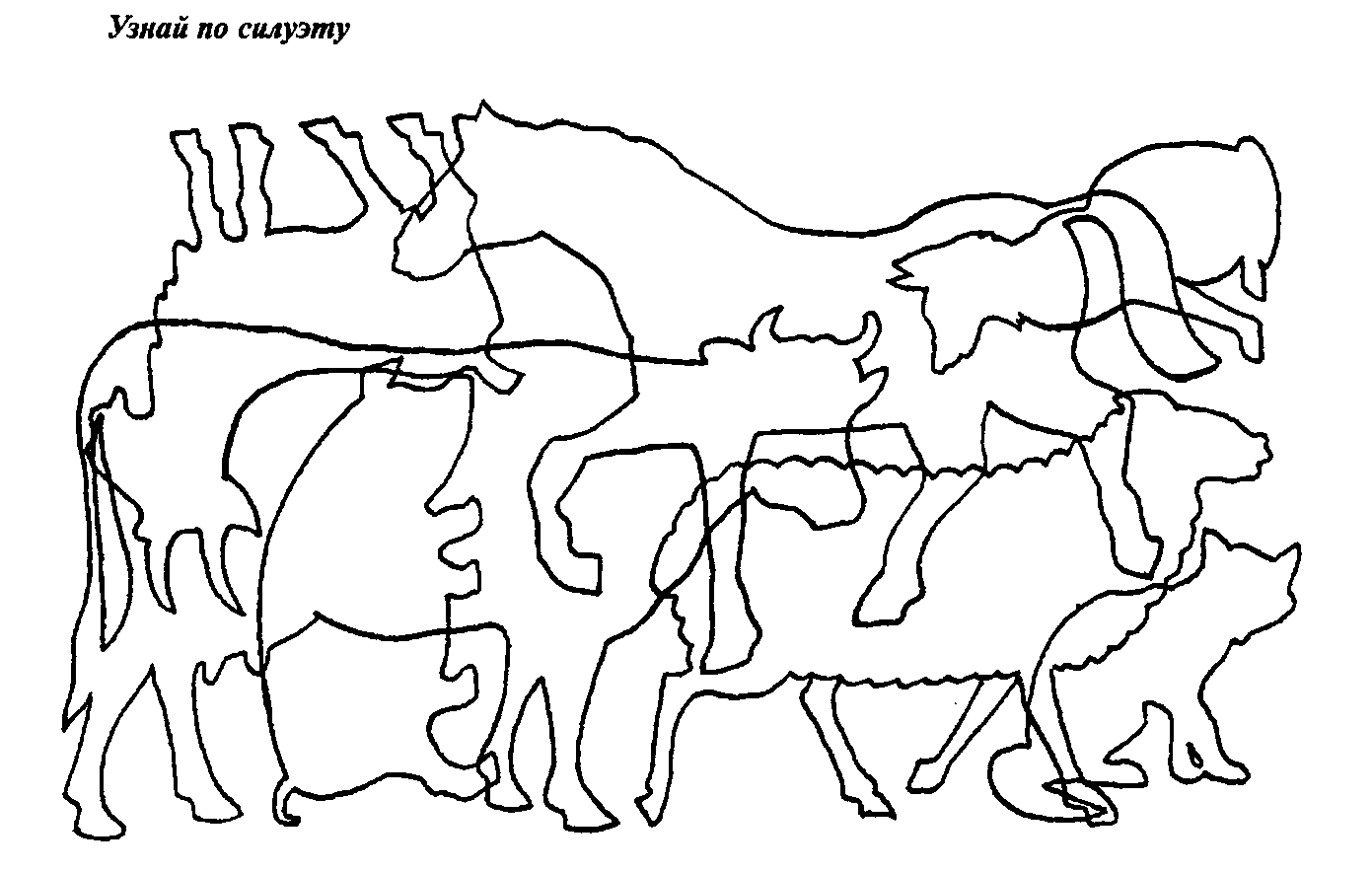 Какие насекомые спрятаны на картинке?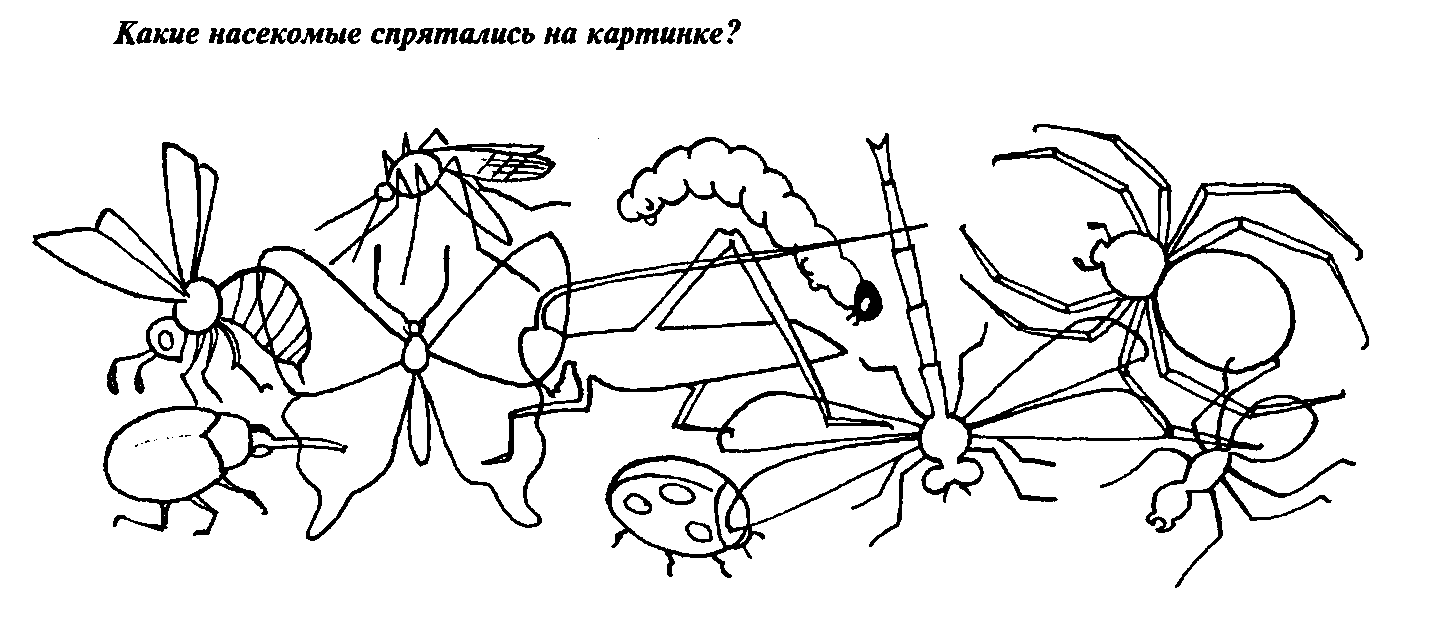 Какие звери спрятались на картинке?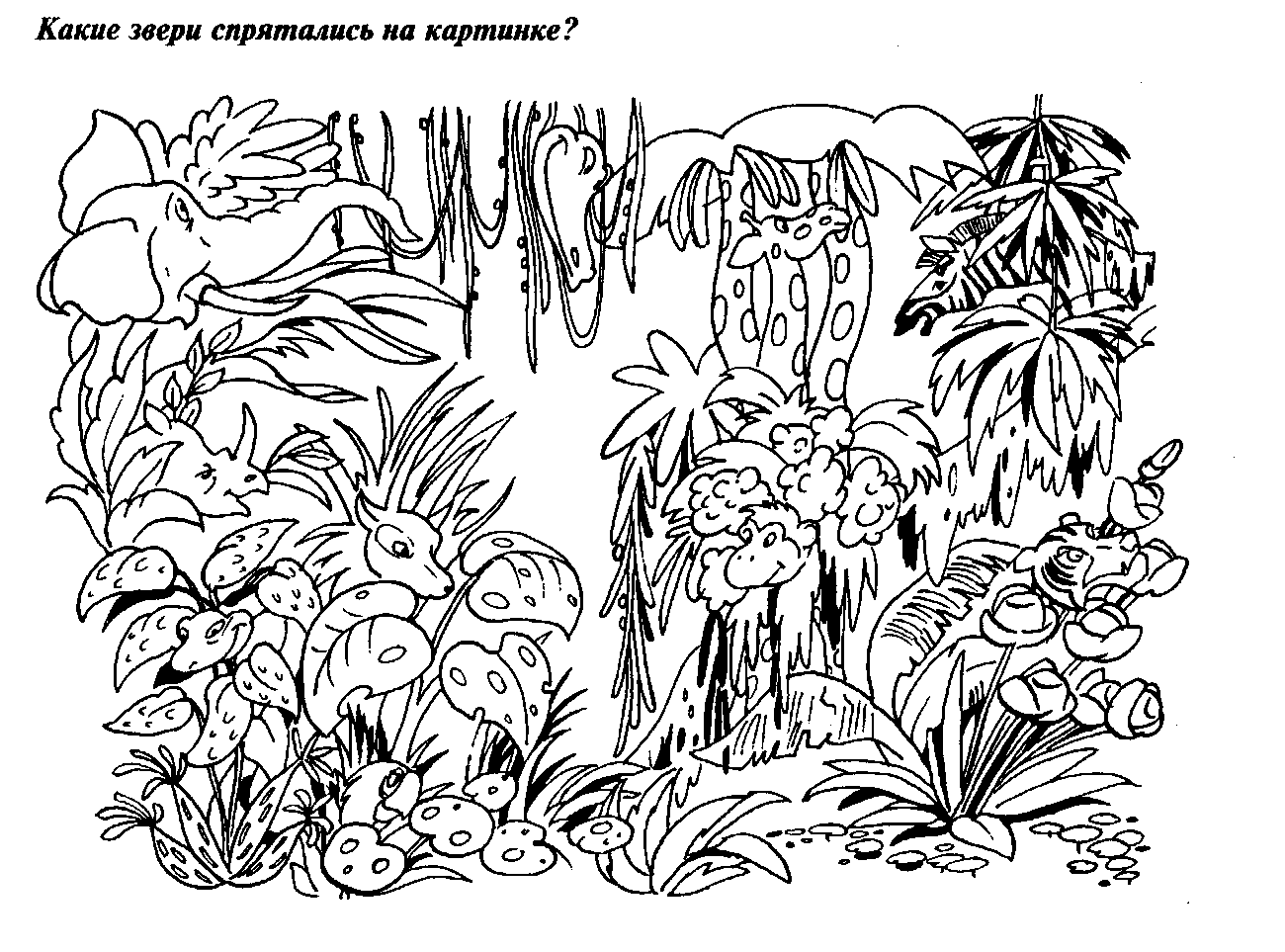 Сколько машин нарисовано на картинке?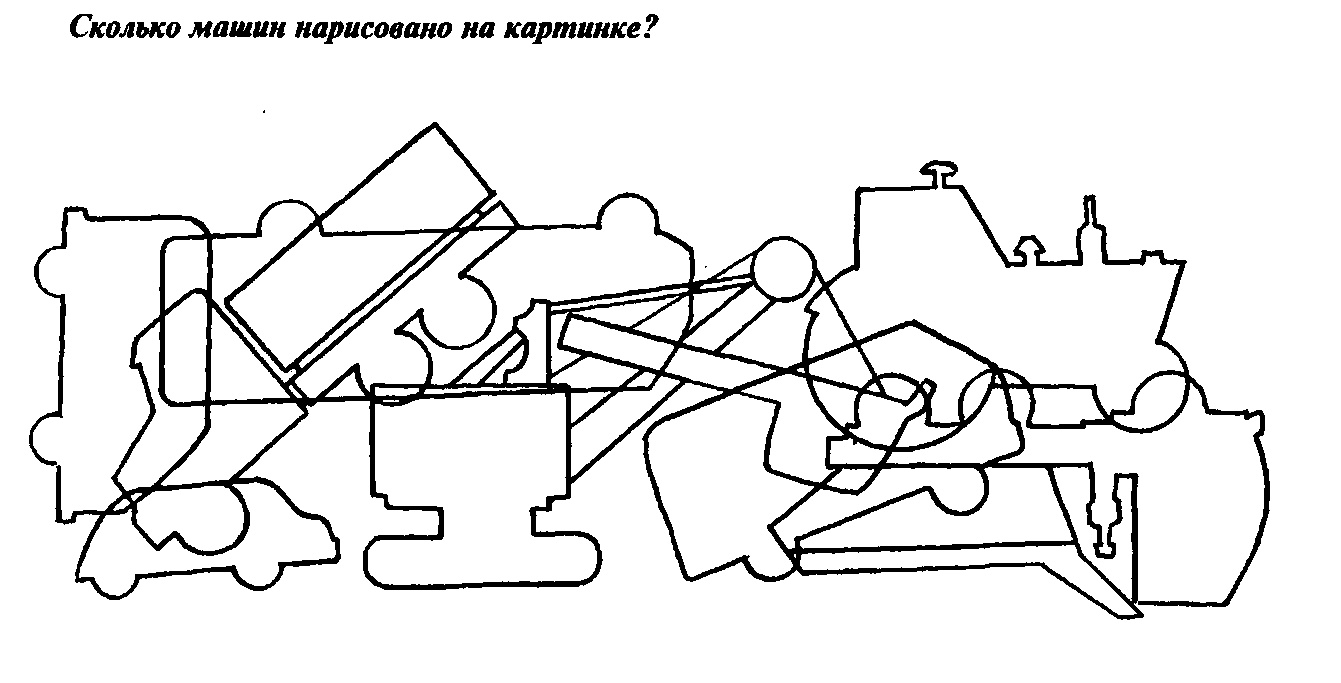 Какие инструменты спрятаны на картинке?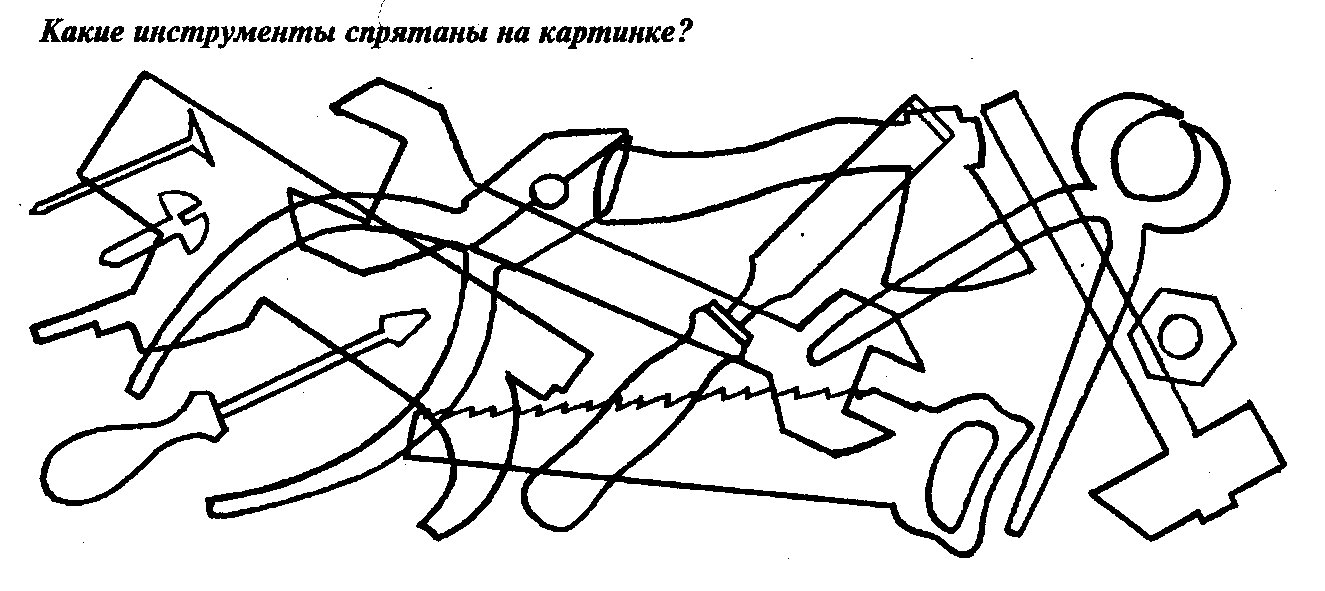 Какие электроприборы спрятаны на картинке?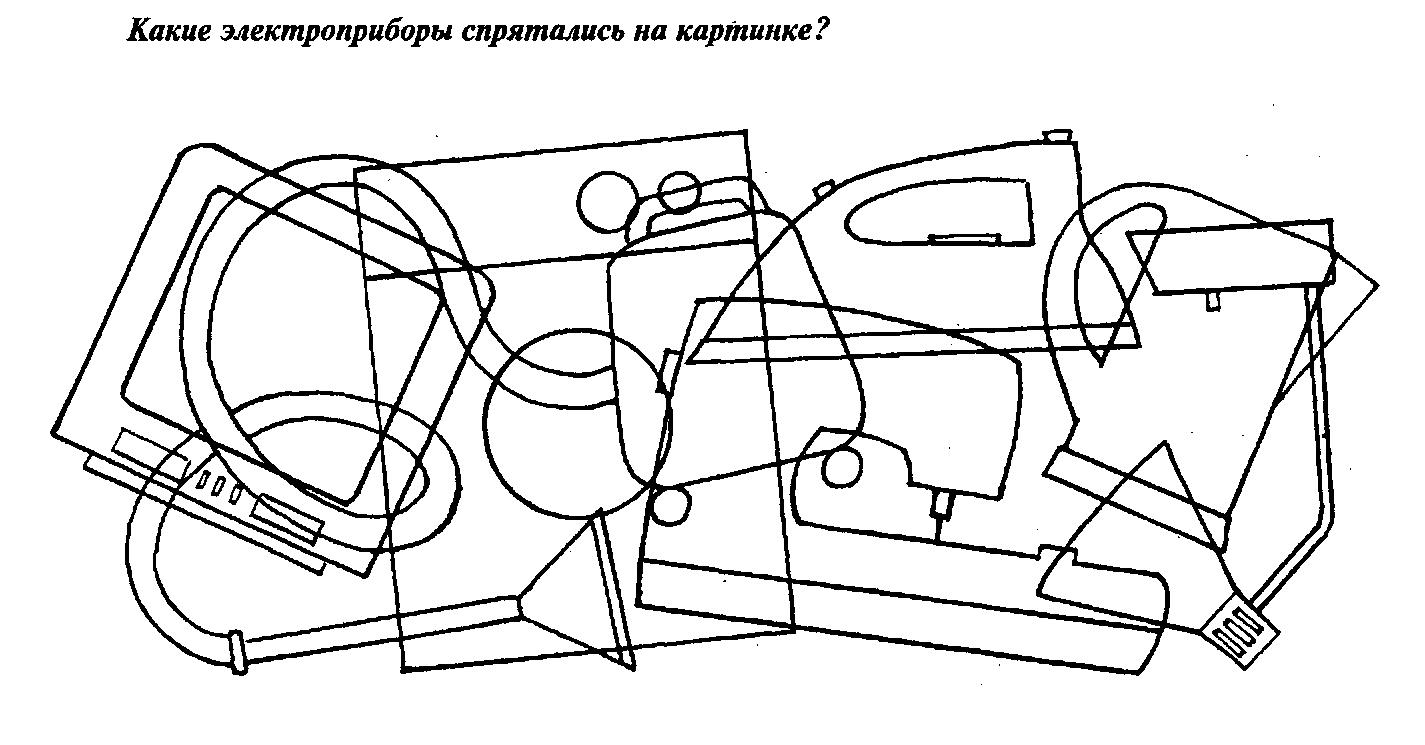 Какие приборы спрятались на картинке?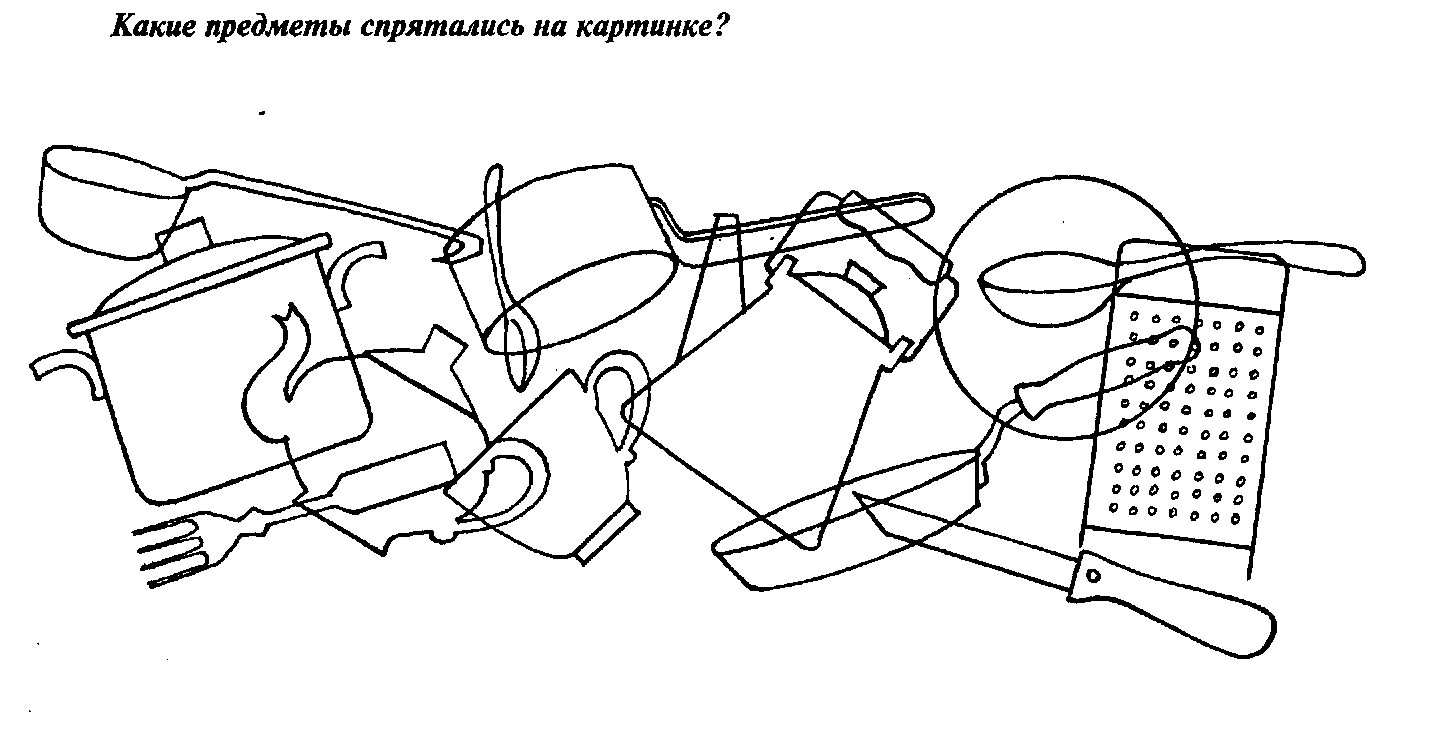 